Pesterzsébet, 2021. július 11.Takaró Tamás Dániel, lelkipásztorNe félj!Lectio: Apostolok cselekedetei 27 (válogatott versek) „Miután úgy határoztak, hogy hajón szállítanak bennünket Itáliába, átadták Pált a többi fogollyal együtt a császári csapatból való Juliusz nevű századosnak. Azután felszálltunk egy adramittiumi hajóra, amely Ázsia tartomány partvidékét akarta behajózni, és elindultunk. (…)Mivel pedig közben sok idő telt el, és a hajózás is veszedelmessé vált, hiszen a böjt is elmúlt már, Pál figyelmeztette őket: „Férfiak, látom, hogy a további hajózás nemcsak a rakományra és a hajóra, hanem életünkre nézve is veszélyessé válik.” De a százados inkább hitt a kormányosnak és a hajótulajdonosnak, mint annak, amit Pál mondott. (…)Nemsokára azonban a sziget irányából az „Eurakviló”-nak nevezett szélvihar csapott le a tengerre. (…)A vihar hevesen dobált bennünket, azért másnap kidobálták a hajóterhet, harmadnap pedig a hajó felszerelését dobálták ki saját kezükkel. Mivel pedig sem a nap, sem a csillagok nem látszottak több napon át, és erős vihar tombolt, végül elveszett megmenekülésünk minden reménye. Minthogy már sokat éheztek is, Pál felállt közöttük, és így szólt: „Az lett volna a helyes, férfiak, ha rám hallgattok, és nem indulunk el Krétából, hogy elkerüljük ezt a veszélyt és ezt a kárt. Én azonban most is azt tanácsolom nektek, hogy bizakodjatok, mert egy lélek sem vész el közületek, csak a hajó. Mert ma éjjel elém állt annak az Istennek az angyala, akié vagyok, és akinek szolgálok. Ez azt mondta: Ne félj, Pál, neked a császár elé kell állnod, és Isten neked ajándékozta mindazokat, akik veled vannak a hajón. Ezért bizakodjatok, férfiak! Én hiszek az Istennek, hogy úgy lesz, ahogyan nekem megmondta. Egy szigetre kell kivetődnünk.” Eljött a tizennegyedik éjszaka, mióta az Adrián sodródtunk tovább, amikor éjféltájban azt gyanították a hajósok, hogy valamilyen szárazföldhöz közelednek. (…)Addig pedig, amíg megvirradt, Pál mindnyájukat arra biztatta, hogy egyenek. Így szólt: „Ma a tizennegyedik napja, hogy étlen várakoztok, és semmit sem ettetek. Ezért intelek titeket, hogy egyetek, mert az is megmeneküléseteket szolgálja. Mert közületek senkinek sem esik le egyetlen hajszál sem a fejéről.” E szavak után vette a kenyeret, hálát adott Istennek mindnyájuk szeme láttára, megtörte, és enni kezdett. Erre mindnyájan nekibátorodtak, és ők is enni kezdtek. Lélekszám szerint kétszázhetvenhatan voltunk a hajón. Miután jóllaktak, a gabonát a tengerbe szórva könnyítettek a hajón. Amikor megvirradt, a szárazföldet nem ismerték fel, de egy öblöt vettek észre, amelynek lapos volt a partja. Elhatározták, hogy ha tudják, erre futtatják rá a hajót. A horgonyokat eloldották, és a tengerben hagyták, egyúttal a kormányrúd tartóköteleit is megeresztették, és az orrvitorlát szélnek feszítve igyekeztek a part felé. Mikor azonban a földnyelvhez értek, ráfuttatták a hajót, amelynek orra befúródva ott maradt mozdulatlanul, hátsó része pedig a hullámveréstől kezdett szakadozni. A katonáknak az volt a szándékuk, hogy megölik a foglyokat, nehogy valaki kiúszva elmeneküljön. De a százados meg akarta menteni Pált, visszatartotta őket elhatározásuktól, és megparancsolta, hogy akik úszni tudnak, azok ugorjanak először a tengerbe, és meneküljenek a szárazföldre, azután a többiek pedig, ki deszkákon, ki a hajó egyéb darabjain. Így történt, hogy mindnyájan szerencsésen kimenekültek a szárazföldre.”Kedves Testvérek! Ijesztő volt a péntek délutáni vihar, amely lecsapott más helyek mellett Budapestre is, és országosan is jelentős károkat okozott. Az utóbbi években többször tapasztaltunk jégesővel, villámárvízzel kísért felhőszakadásokat. Ez az utolsó mely Pesterzsébetet különösen is erősen érintette, hevességében talán minden korábbin túltett. A parókia pincébe betört a víz, a segédlelkészlakás melletti tároló plexiből készült tetőfedőjét kilyuggatta, az udvar és az utca zöld színekbe öltözködött a sok levert ágtól, levéltől. Gyermekeinket, akik az ajtó nyilasából csodálták a nyáron érkező jeget, amelyet a heves szél a térburkolatra és a fűre csapott, újra és újra hátrább kellett tessékelni. Milyen jó, hogy mi ezt a vihart védett helyen vészelhettük át!Felolvasott igénkben is egy viharról hallottunk. Azonban Pál apostolnak és a vele utazóknak nem volt hová elbújniuk előle. Hatalmas erejű és hosszú ideig tartó viharba, válságos helyzetbe jutottak, amelyet elkerülhettek volna, ha komolyan veszik Pál apostol intő tanácsát. Korábban Jeruzsálemben feljelentették, perbe fogták és sokszori kihallgatás és éveken át tartó házi őrizet után, - mivel Ő a császárra apellált -, a birodalom fővárosába vitték, hogy ügyét a római jogi apparátus tisztázza. Így történt, hogy az apostol fogolyként egy Rómába induló hajóra került szabad emberekkel, katonákkal és rabszolgákkal együtt. Lassan haladtak a Földközi tengeren, aztán a telő időben fokozatosan romlottak az utazás feltételei, amit Pál, aki az egész életét végigutazta, pontosan tudott. Egy Szépkikötő nevű helyen át is telelhettek volna, de a hajókapitány, a hajó tulajdonosa és a római százados úgy döntöttek, hogy Pál kérése ellenére tovább indulnak. Hatalmas vihar csapott le rájuk a Földközi-tengeren, ki kellett dobni a hajó terheit, a rakományát, végül a felszerelését is. Közel két hétig hánykódtak a hajón 276-an; étlen-szomjan, szörnyű testi-lelki és idegrendszeri állapotban, tejes kilátástalanságban, ami után elhangoztak ezek a mondatok: „…ma éjjel elém állt annak az Istennek az angyala, akié vagyok, és akinek szolgálok. Ez azt mondta: Ne félj, Pál, neked a császár elé kell állnod, és Isten neked ajándékozta mindazokat, akik veled vannak a hajón. Ezért bizakodjatok, férfiak! Én hiszek az Istennek, hogy úgy lesz, ahogyan nekem megmondta. Egy szigetre kell kivetődnünk.”Első hallásra úgy érezzük, hogy emberi akaratok, rossz döntések sorozataképpen került sor erre a balvégzetű hajóútra, azonban van itt egy magasabb összefüggés és akarat is. Ez pedig Istené! Pál apostollal Jeruzsálembe való megérkezésétől kezdődően minden azért történt úgy, ahogy történt, mert Isten akarata az volt, hogy Rómába jusson és a császár előtt is bizonyságot tegyen Krisztusról. Azonban ez előtt még feladat várt rá egy földközi-tengeri kis szigeten.Minden Istennek hűséges, küldetéses ember életére nézve megáll, hogy bár emberi akaratok befolyásolják, néha kiszolgáltatottságba is kell jutnia, mégis életük, utuk egy magasabb rendű összefüggésbe ágyazódik bele! S ez ránk is igaz, ha hívő emberek lettünk. Sorsunkat nem itt írták meg a földön, nem emberek döntenek az életünk felől, még ha néha alakítják is. Ha Isten fiai lettünk, akkor Istennek terve és célja van velünk. Ő döntött felőlünk!Így még a legrosszabb, legnehezebb élethelyzetekből is jót hozhat ki Isten. Mint itt ebben a történetben is! Mert a sorsunk végső soron egyedül Istenünk kezében van. Legyen ez vigasz a mi számunkra! Pál apostol megtérése utáni életének az volt a jellemzője, hogy Isten akaratát magára nézve elfogadta. Neki, aki Urához ekkor is engedelmes volt, aki tudta, hogy Rómába kellene eljutnia, nem lehetet könnyű átélnie ezt a szörnyű vihart, amibe önhibáján kívül jutott. A mi hívő életünknek is lehetnek ilyen meg nem értett, kritikus szakaszai. Helyzetek, amikor nem engedetlenség okán, nem valami bűn büntetése nyomán, hanem engedelmesség következtében kell átélnünk valamiféle szenvedést. Nem azért, mert átléptük Isten törvényét, hanem mert megtartottuk. Nem azért, mert hitetlen módon, gyáván viselkedtünk, hanem Istennek engedve, benne bízva, bátran megtettünk valamit. Nem azért, mert elszalasztottunk bizonyságot tenni hitünkről, hanem mert megtettük. Mégis történt valamiféle baj. Testvérek, ezek a hitpróbák! A mi életünkben is lehetnek és lesznek is kritikus életszakaszok, amikor komolyan elgondolkodunk, és feltesszük a súlyos kérdést egy ügyünk kapcsán: Uram, ez most jól van így? Neked valóban tetszik az, ami velem történik, vagy azokkal, akikkel egy hajóban utazok; a családommal, szeretteimmel, barátaimmal? Kiálljuk a hitpróbákat?! Akik a különböző felekezetek templomaiból elmentek, legtöbbször azért távoztak el, mert csalódtak Istenben. Nem állták ki a hitpróbát. Azt gondolták, ha Isten jó lenne, akkor ez nem történhetett volna meg velem.Valóban, mit tehetünk ezekben a sötét, viharos, kiszolgáltatott, hitpróbás időszakokban? Nagyon érdekes, hogy Pál sok napon át semmit nem mondott az embereknek. Pedig tombolt a vihar, szakadozott a hajó, benne összezárva 276 éhező-szomjazó, halálra rémült ember, szörnyű testi-lelki állapotban. Pál mégsem állt fel és nem mondott semmi bíztatót az embereknek. Ott a baj és Isten embere néma? Igen, a nagy apostol jó darabig szótlan maradt. Mit tett? Némán együtt szenvedett a többiekkel. Bizonyára a kényszer böjtje alatt, sokat imádkozott Istenhez a hajón utazókért és magáért is. Isten embere szép lassan elfogadott, hiteles, szimpatikus ember lett a vele együtt utazó szabadok és rabszolgák előtt. A görög nyelvben a szün-pathé azt jelenti együtt szenvedni másokkal. Isten embere ameddig nem kapott kijelentést Istentől a továbbiakra nézve, addig nem szólt, hanem együtt szenvedett a többiekkel. Két héten át… Ha Isten akaratába belesimulva éled az életed, mégis mélypontra jutottál, akkor mondom ismét, hogy ezek az életünk hitpróbás időszakai. Egyúttal az éppen veled utazókkal való együtt szenvedés időszakai. A csend, a harc, a befelé-felfelé való kérdések időszakai. A mély, őszinte könnyes imádságok időszakai! Az Istenre hangolódás napjai.Mi történik azzal, aki kitart az ilyen hitpróbás időszakban? Azzal rendszerint az történik, hogy megszólíthatóvá válik Isten számára. S ilyenkor Isten rendszerint meg is szólal! Mint itt is. A válságos időszakokban kitartva válunk Isten számára elérhetőkké. A félelem, a szenvedés okozta Isten elé borulások a hívő ember szívét érzővé és fülét hallóvá teszik. De ehhez ki kell tartani a hitben, mint ahogy kitartott a Pál a viharzó tengeren. A szün-pathé, az együtt szenvedés napjai után az apostolt látomásban angyal szólítja meg és adja tudtára, hogy mi fog történni. „Ne félj, Pál, neked a császár elé kell állnod, és Isten neked ajándékozta mindazokat, akik veled vannak a hajón.” A történet fordulatát Isten döntése, akarata idézte elő. Csak nagyon halkan jegyzem meg, hogy ez az akarat mindentől és mindenkitől függetlenül megvalósul. Pál hitétől függetlenül is ez történt volna. Mert ez volt Isten döntése. Mégsem mindegy, hogy az apostol elhiszi-e Isten üzenetét, vagy nem! Megrendítő, az élete vége felé járó, öreg Pál hite. „Ezért bizakodjatok, férfiak! Én hiszek az Istennek, hogy úgy lesz, ahogyan nekem megmondta. Egy szigetre kell kivetődnünk.” S aztán mindez valóban megtörténik. Miért nem mindegy, hogy elhiszi Isten embere, amit Isten mond, vagy nem. Eldöntötte az Úr, hogy ezek 276-an Pálért megmenekülnek és kész. Hát, ha így is, úgy is Isten akarata történik meg, nem mindegy, hogy elhisszük-e, Isten szavát, vagy sem? Azért nem mindegy, mert csak így volt lehetséges, hogy a 276 egymástól nagyon különböző rendű, rangú, sorsú, vallású, hitű ember megtudja, hogy létezik egy hatalmas, szabadító Isten. Így értik majd meg, hogy nem a szerencse, hanem ez az Isten állt mellettünk. Ő mentette meg őket. Ez az ember pedig miután együtt szenvedett velünk, előre megmondta, még a viharban kijelentette nekünk! A környezetünk számára az ő lelki épülésük miatt döntő, hogy mi mit hiszünk el Isten beszédéből és mit nem! A hajó elvesztése után kievickéltek a partra, ki ahogy tudott, azonban a foglyok közül senki nem akart megszökni. Nem érdekes ez? Mi történt? Ezek a szabadok, meg ezek a rabok, ott a szün-pathéban, az együtt szenvedésben, szép lassan Isten számára megszólítható emberekké és egy közösséggé lettek! Pál apostolban megláttak, megéreztek a sajátjuktól eltérő lelkiséget, szellemiséget. És az igék, amiket Isten Pálon keresztül üzent elérte a szívüket. Isten éppen addig várt, amíg ezek az egy hajóba zártak emberek megérinthetőkké lettek. A csodák folytatódtak a szigeten. Pál apostol gyógyításainak, meg ezeknek az egyébként börtöntöltelék raboknak a magatartása következtében a pogány szigetlakók is Isten által megérintett emberek lettek. Az, hogy ma Máltán létezik keresztyénség, hogy él, sőt virágzik az egyház, az az ezért van, mert 2000 éve a szigetükre vetődött egy hajónyi ember. Nagyobb részük bűnöző és rab volt. Mégsem erőszakosak, nem lopnak, nem fosztogatnak, nem lázadoznak, nem menekülnek el. Nem különös? Pál apostol hitének, bizonyságtételének következményeként, mindenki kezd megváltozni. Nem valahogy hasonló módon lettünk keresztyének mi is? Te hogy lettél hívővé? Nem úgy, hogy megjelent melletted valaki, akin egyszer azt láttad, hogy ő valahogy más, mint általában az emberek? Nem hibátlan, nem bűntelen, de egy biztos: ő hisz Istennek! Az életem egy rövidebb-hosszabb szakaszában egy hajóban ülhettem vele. S ma már tudom, hogy ő volt a hiteles keresztyén számomra. Nem azért volt hiteles, mert hibátlan volt, hanem mert amikor én még nem, ő már hitt Istenben. Ő már Neki szolgált és megéreztem, hogy ő valahogy más, mint mások. Tudott értem imádkozni és együtt szenvedni velem és tudott a szabadító Istenről számomra hitelesen szólni! Volt egy küldetéstudattal megáldott hiteles Krisztus-tanú, aki képes volt elérni engem. Ő volt arra kijelölve, az utamba állítva, hogy én egyszer hitre jussak. Valahogy így lettünk keresztyénné a legtöbben. Ezeknek az előttünk járó, fontos embereknek az a jellemzőjük, amit Pál elmondott magáról oly őszintén a 275 utazó társa előtt. „Mert ma éjjel elém állt annak az Istennek az angyala, akié vagyok, és akinek szolgálok.” Ezek az embereink, azért voltak különlegesek, mert az Isten emberei voltak. Őt szolgálták és Tőle vették az üzeneteiket. S bár ők is sokszor roskadoztak az életük terhei alatt, kitartottak, kiállták a hitpróbáikat. Tudtak együtt szenvedni azokkal, akikkel egy hajóba ültette őket Isten. S amikor megkapták a szót, bátran továbbmondták nekünk. Ha már hívő ember vagy, emlékezz most az angyalodra, akárhogyan is vagytok ma. Jusson eszedbe a hitben akkor előtted járó testvéred, aki vezetett, tanácsolt, emelt, s adj érte Istennek hálát! Ma már tudjuk, értjük, hogy angyalaink mondandójának erejét a hitelük és a hitük adta, ahogy Pálét is az adta. „Ezért bizakodjatok, férfiak! Én hiszek az Istennek, hogy úgy lesz, ahogyan nekem megmondta.” Micsoda bátorítás! Micsoda hit! Még viharzik a tenger, még rosszul van mindenki, de Pál kimondja: Én hiszem, hogy úgy lesz, ahogy Isten megmondta! Isten minket is hasonló bizonyságtevőkké szeretne formálni, mások menekedése érdekében! Ezért nem mindegy, hogy hiszünk-e annak, amit Isten nekünk mondott! Befejezem azzal, hogy hirdetem, Istenek mindannyiunk életével az a célja, hogy a remény embereivé legyünk mások számára. Hogy a hitünk által éljünk és a hitünk által mások is élhessenek. Ne félj! Ez idei esztendőnk vezérigéje. Nem csak azért szól ez a mondat, hogy te halljad, és téged megerősítsen, hanem azért is, hogy továbbmondd. Nem tudom, hogy milyen hajóban ülsz, kikkel kell együtt utaznod, de ha Isten akaratával megegyező az utad és mégis mélyre jutsz, bíztatlak, várj türelmesen. Imádkozz a veled utazókkal, szenvedj velük és Isten hitelessé tesz az emberek előtt. Amikor pedig szót hallasz az angyaltól, akkor add nekik tovább bátran az üzenetet. S akkor lehetsz mások megmenekedésének szent eszközévé. Kívánom, hogy ilyen emberré legyél!		Ámen!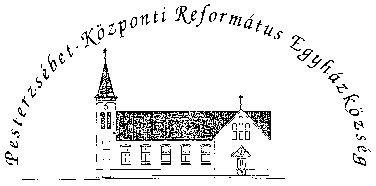 Pesterzsébet-Központi Református Egyházközség1204 Budapest, Ady E. u. 81.Tel/Fax: 283-0029www.pkre.hu   1893-2021